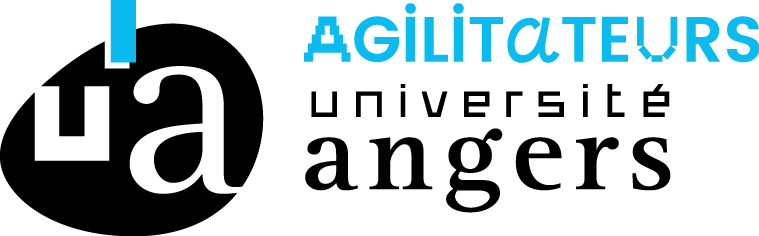 Direction des Enseignements, de la Vie Étudiante et des Campus –Sous-direction Vie des CampusLa Qu4tre – 4 allée François Mitterrand, 49100 AngersBILAN MORAL & FINANCIER(DEMANDE DE SUBVENTION FSDIE 2024)À transmettre dans le mois qui suit la réalisation du projet à vieassociative@univ-angers.fr :Nom de l’Association : ……………………………………….Nom du projet : ……………………………………………Date de réalisation du projet : …………………….Nombre réel de participants à l’événement : ……………………………………….Composante : ……………………………………………..Commission FSDIE : date……………….BILAN FINANCIER DU PROJET :Attention : Merci de transmettre toutes les factures (et/ou justificatifs de paiement) correspondant à chaque dépense indiquée dans votre budget.Je reconnais avoir pris connaissance de l’intégralité du dossier de bilan financier et moral et atteste de l’authenticité des indications fournies.Fait à ………………………, le ……………………………..Signature obligatoire :(Signature électronique possible)Porteur.se du projet ou Président.e de l’association : 					(Merci de préciser et d’indiquer votre nom et prénom)MONTANT DE LA SUBVENTION FSDIE PERÇUE POUR LE PROJET :……… €DESCRIPTION DU PROJET :BILAN MORAL DU PROJET :Joindre une ou plusieurs photos représentatives du projet.Nom : …………………………………………………..Prénom : ………………………………Autorise la diffusion des photos liées au projet pour le bilan FSDIE de fin d’année :                                                                           OUI                        NON  RECETTESMontant 
en eurosDÉPENSESMontant 
en eurosNatureMontant 
en eurosNatureMontant 
en eurosTOTAL RECETTESTOTAL DÉPENSES